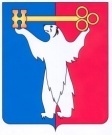 АДМИНИСТРАЦИЯ ГОРОДА НОРИЛЬСКАКРАСНОЯРСКОГО КРАЯПОСТАНОВЛЕНИЕ 20.19.2020			                  г. Норильск			                      № 524О внесении изменений в отдельные постановления Администрации города Норильска В целях урегулирования отдельных вопросов, касающихся системы оплаты труда работников муниципальных учреждений, ПОСТАНОВЛЯЮ:  1. Внести в Примерное положение об оплате труда работников муниципального казенного учреждения «Норильский городской архив», утвержденное постановлением Администрации города Норильска от 23.06.2016            № 362 (далее – Положение 362), следующее изменение:1.1. Пункты 2.3 - 2.5 Положения 362 изложить в следующей редакции:«2.3. Минимальные размеры окладов (должностных окладов) работников устанавливаются на основе профессиональных квалификационных групп, утвержденных Приказом Минтруда Российской Федерации от 25.03.2013 № 119н «Об утверждении профессиональных квалификационных групп должностей работников государственных архивов, центров хранения документации, архивов муниципальных образований, ведомств, организаций, лабораторий обеспечения сохранности архивных документов»:2.4. Минимальные размеры окладов (должностных окладов) работников, осуществляющих профессиональную деятельность по общеотраслевым профессиям рабочих, устанавливаются на основе профессиональных квалификационных групп, утвержденных Приказом Минздравсоцразвития Российской Федерации от 29.05.2008 № 248н «Об утверждении профессиональных квалификационных групп общеотраслевых профессий рабочих»:2.5. Минимальные размеры окладов (должностных окладов) работников по должностям, не вошедшим в профессиональные квалификационные группы:».2. Внести в Примерное положение об оплате труда работников муниципальных учреждений, обеспечивающих учреждения культуры, спорта, общего и дошкольного образования, утвержденное постановлением Администрации города Норильска от 02.11.2016 № 532 (далее – Положение 532), следующее изменение:2.1. Пункты 2.3 - 2.6 Положения 532 изложить в следующей редакции:«2.3. Минимальные размеры окладов (должностных окладов) общеотраслевых должностей руководителей, специалистов и служащих устанавливаются в соответствии с Приказом Министерства здравоохранения и социального развития Российской Федерации от 29.05.2008 № 247н «Об утверждении профессиональных квалификационных групп общеотраслевых должностей руководителей, специалистов и служащих»:2.4. Минимальные размеры окладов (должностных окладов) работников, осуществляющих профессиональную деятельность по общеотраслевым профессиям рабочих, устанавливаются в соответствии с Приказом Министерства здравоохранения и социального развития Российской Федерации от 29.05.2008 
№ 248н «Об утверждении профессиональных квалификационных групп общеотраслевых профессий рабочих»:2.5. Минимальные размеры окладов по должностям руководителей, специалистов и служащих, профессий рабочих, не вошедших в квалификационные уровни ПКГ, устанавливаются в следующем размере:2.6. Минимальные размеры окладов (должностных окладов) работников, осуществляющих профессиональную деятельность в соответствии с Приказом Министерства здравоохранения и социального развития Российской Федерации 
от 31.08.2007 № 570 «Об утверждении профессиональных квалификационных групп должностей работников культуры, искусства и кинематографии»:».3. Внести в Положение об оплате труда работников Администрации города Норильска, ее структурных подразделений, занимающих должности (профессии), не отнесенные к должностям муниципальной службы, оплата труда которых осуществляется с применением балльной оценки, утвержденное постановлением Администрации города Норильска от 27.12.2016 № 646 (далее – Положение 646), следующее изменение:3.1. Пункты 2.3 - 2.5 Положения 646 изложить в следующей редакции:«2.3. Минимальные размеры окладов (должностных окладов) работников, осуществляющих профессиональную деятельность по общеотраслевым профессиям рабочих, устанавливаются на основе ПКГ, утвержденных Приказом Минздравсоцразвития Российской Федерации от 29.05.2008 № 248н «Об утверждении профессиональных квалификационных групп общеотраслевых профессий рабочих»:2.4. Минимальные размеры окладов (должностных окладов) работников общеотраслевых должностей руководителей, специалистов и служащих учреждений устанавливаются на основе ПКГ, утвержденных Приказом Министерства здравоохранения и социального развития Российской Федерации от 29.05.2008 
№ 247н «Об утверждении профессиональных квалификационных групп общеотраслевых должностей руководителей, специалистов и служащих»:2.5. Минимальные размеры окладов (должностных окладов) работников, не отнесенных к ПКГ:».4. Управлению по персоналу Администрации города Норильска ознакомить под роспись с настоящим постановлением заместителей Главы города Норильска по соответствующим направлениям деятельности, руководителей структурных подразделений Администрации города Норильска, руководителей муниципальных учреждений, не находящихся в ведении структурных подразделений Администрации города Норильска, в порядке, установленном Регламентом Администрации города Норильска.5. Руководителям структурных подразделений Администрации города Норильска, в ведении которых находятся муниципальные учреждения:- в срок не позднее десяти рабочих дней со дня издания настоящего постановления, а в случае временного отсутствия (нахождения в отпуске, служебной командировке, временной нетрудоспособности и др.) в течение десяти рабочих дней после выхода на работу ознакомить с настоящим постановлением под роспись руководителей подведомственных муниципальных учреждений;- листы ознакомления руководителей подведомственных муниципальных учреждений в срок не позднее трех рабочих дней со дня ознакомления направить в Управление по персоналу Администрации города Норильска.6. Опубликовать настоящее постановление в газете «Заполярная правда» и разместить его на официальном сайте муниципального образования город Норильск.7. Настоящее постановление вступает в силу после его официального опубликования в газете «Заполярная правда» и распространяет свое действие на правоотношения, возникшие с 01.10.2020.И.о. исполняющего полномочия Главы города Норильска                                                                              А.В. МалковКвалификационные уровниМинимальный размер оклада (должностного оклада), руб.Профессиональная квалификационная группа должностей работников государственных архивов, центров хранения документации, архивов муниципальных образований, ведомств, организаций, лабораторий обеспечения сохранности архивных документов третьего уровняПрофессиональная квалификационная группа должностей работников государственных архивов, центров хранения документации, архивов муниципальных образований, ведомств, организаций, лабораторий обеспечения сохранности архивных документов третьего уровня2 квалификационный уровень41473 квалификационный уровень65714 квалификационный уровень77545 квалификационный уровень8433Квалификационные уровниМинимальный размер оклада (должностного оклада), руб.Профессиональная квалификационная группа «Общеотраслевые профессии рабочих первого уровня»Профессиональная квалификационная группа «Общеотраслевые профессии рабочих первого уровня»1 квалификационный уровень3016Профессиональная квалификационная группа «Общеотраслевые профессии рабочих второго уровня»Профессиональная квалификационная группа «Общеотраслевые профессии рабочих второго уровня»1 квалификационный уровень3511Наименование должностиМинимальный размер оклада (должностного оклада), руб.Главный специалист8433Квалификационные уровниМинимальный размер оклада (должностного оклада), руб.ПКГ «Общеотраслевые должности служащих первого уровня»ПКГ «Общеотраслевые должности служащих первого уровня»1 квалификационный уровень3511ПКГ «Общеотраслевые должности служащих второго уровня»ПКГ «Общеотраслевые должности служащих второго уровня»2 квалификационный уровень42823 квалификационный уровень4704ПКГ «Общеотраслевые должности служащих третьего уровня»ПКГ «Общеотраслевые должности служащих третьего уровня»1 квалификационный уровень42822 квалификационный уровень47043 квалификационный уровень51644 квалификационный уровень62085 квалификационный уровень7248ПКГ «Общеотраслевые должности служащих четвертого уровня»ПКГ «Общеотраслевые должности служащих четвертого уровня»1 квалификационный уровень7790Квалификационные уровниМинимальный размер оклада (должностного оклада), руб.ПКГ «Общеотраслевые профессии рабочих первого уровня»ПКГ «Общеотраслевые профессии рабочих первого уровня»1 квалификационный уровень30162 квалификационный уровень3161ПКГ «Общеотраслевые профессии рабочих второго уровня»ПКГ «Общеотраслевые профессии рабочих второго уровня»1 квалификационный уровень3511Наименование должностиМинимальный размер оклада, (должностного оклада), руб.начальник отдела7790заместитель начальника отдела7520главный специалист7248ведущий специалист6208специалист 1 категории5164Должности, отнесенные к ПКГМинимальный размер оклада (должностного оклада), руб.Должности технических исполнителей и артистов вспомогательного состава5094Квалификационные уровниМинимальный размер оклада (должностного оклада), руб.Профессиональная квалификационная группа «Общеотраслевые профессии рабочих первого уровня»Профессиональная квалификационная группа «Общеотраслевые профессии рабочих первого уровня»1 квалификационный уровень3016Профессиональная квалификационная группа «Общеотраслевые профессии рабочих второго уровня»Профессиональная квалификационная группа «Общеотраслевые профессии рабочих второго уровня»1 квалификационный уровень3511Квалификационные уровниМинимальный размер оклада (должностного оклада) руб.Профессиональная квалификационная группа «Общеотраслевые должности служащих первого уровня»Профессиональная квалификационная группа «Общеотраслевые должности служащих первого уровня»1 квалификационный уровень3511Профессиональная квалификационная группа «Общеотраслевые должности служащих второго уровня»Профессиональная квалификационная группа «Общеотраслевые должности служащих второго уровня»2 квалификационный уровень4282Профессиональная квалификационная группа «Общеотраслевые должности служащих третьего уровня»Профессиональная квалификационная группа «Общеотраслевые должности служащих третьего уровня»1 квалификационный уровень42823 квалификационный уровень51644 квалификационный уровень6208Квалификационные уровниМинимальный размер оклада (должностного оклада) руб.Оперативный дежурный4282Старший оперативный дежурный4704